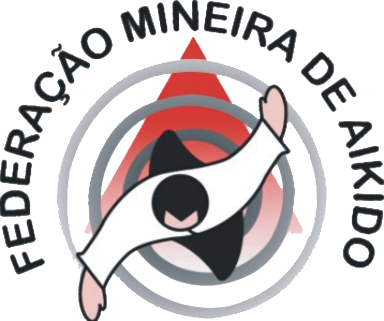 FICHA DE CADASTRO DE DOJOSNOME FANTASIA:  RAZÃO SOCIAL: DATA DE INÍCIO DAS ATIVIDADES: TELEFONE:                                                 CELULAR: E-MAIL: ENDEREÇO: NÚMERO:               COMPLEMENTO:                                     CEP: BAIRRO: CIDADE: FUKUSHIDOIN: DIAS E HORÁRIOS DOS TREINOS: FAVOR ENCAMINHAR PARA O E-MAIL cadastrosaikidominas@gmail.com- ENCAMINHAR UMA FOTO O COMPROVANTE DE DEPÓSITO DE R$ 100,00 (BANCO DO BRASIL – AGÊNCIA 3857-1, CONTA: 111048-9, CNPJ: 07.250.688/0001-07) REFERENTE A ANUIDADE.